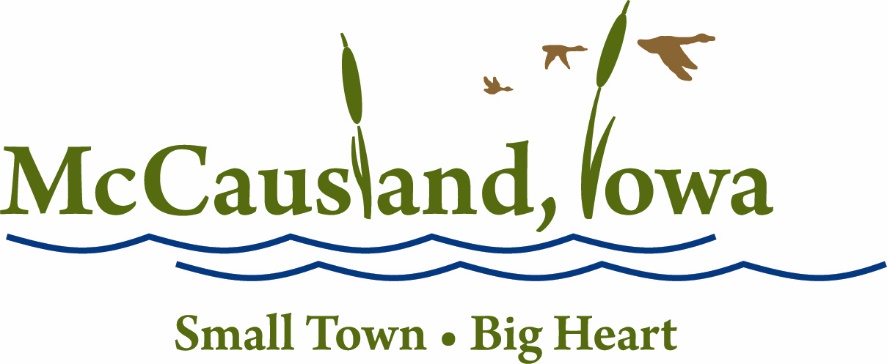 Urban Chicken Permit # _______________(Please Print)Permit Applicant________________________________________________________Address: ______________________________________________________________Email Address: _________________________________________________________Phone # _______________________Secondary Phone #________________________Is this a Single Family Dwelling? ________  Are you the property owner?  ___________ Attach a drawing of the proposed location, including all lot lines, distance from all lot lines, dimensions of proposed construction and any information required in determining location.  Be specific and detailed.Attach the completed Adjoining Property Owners’ Approval Form, including signature from all property owners that are immediately adjacent to the proposed tract of land included in this application.  The date of each signature must be within thirty (30) days of submitting this application.Attach copies of any deed restrictions and rental agreements that may concern the ability of the applicant to have urban chickens on the proposed permitted tract of land.If you are not the owner of the proposed tract of land, attach written authorization from the property owner to keep chickens or install a coop.Submit this application along with $25.00 annual fee.Pursuant to Chapter 55A of the City of McCausland Code of Ordinances, Section 55A.02 Permit Required – This application and supporting documents shall be submitted by the Permittee and approved by the City to raise, harbor or keep chickens (hens) within the city limits of McCausland.  By signing this application, the applicant attests to having read and understood the requirements of this ordinance and affirms that all submitted information is true and correct.  It is further understood that a maximum of six (6) hens are allowed and shall only be placed on the applicant occupied permitted address.  Hen houses must be at least 10 feet from the property line and 25 feet from any neighboring structure or occupancy.  If approved, this permit is good for one (1) year from the date of issuance for an annual fee of $25.00.  This permit is intended for the applicant and is considered non-transferable.  Adult hens shall be properly tagged by permittee as required.  The applicant understands and agrees to not allow their hens to become a nuisance or burden on the community which violates this or other applicable city codes.  Failure to comply with the provisions of this or related ordinances shall result in fees, fines, penalties and possible revocation in accordance to law.  Checks or Money Orders shall be made payable to: City of McCausland.Applicant Signature _________________________________ Date ________________